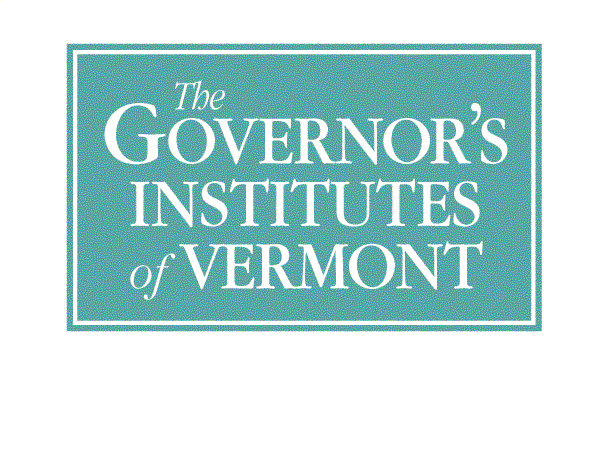 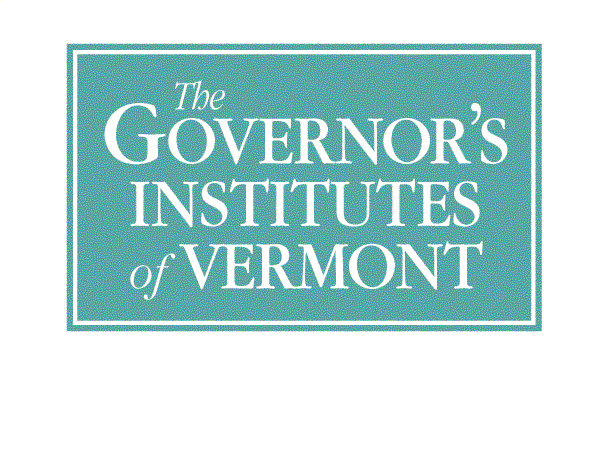 Student Name: ___________________________________   School: ________________________Are you a VSAC Student?        Yes        No If yes, you MUST complete a reduced tuition application for GIV as well as VSAC!Name of VSAC Counselor: _______________________________***The final tuition amount sent to you by GIV will include any VSAC contributions towards your tuition.***Are you enrolled in the Vermont Adult Learning High School Completion Program?          Yes         NoName of Vermont Adult Learning Counselor: ______________________

I hereby request the following types of financial aid:Reduced TuitionPayment PlanInformation about where to find additional scholarshipsWho have you already been in contact with for financial aid? Local service groups, (Rotary, Elks, Moose, Lions etc.) _________________________________________________________________Student Resources:Income from wages, salaries, tips, etc. 				             $________________Unearned income (gifts, social security benefits, etc.)		             $________________Current value of student’s savings and investments			$________________Value of trust fund of which student is beneficiary			$________________Year, make and model of student’s car		____________________________________Parent Resources:Adjusted gross income (bottom of 1st page of federal tax return)	             $_________________Wages of parent/guardian #1						$_________________Wages of parent/guardian #2						$_________________Nontaxable income 						             $_________________	                (child support, pension plan, unemployment compensation, etc.)Household:							     Own home	  Rent 	(please circle)Amount the tuition chart recommends for your income level (on next page): 	$_____________________Tuition amount you are requesting: 				        	     	$_____________________If you are applying for tuition lower than the recommended level for your income because of extenuating circumstances, please attach a brief description of your needs. Please consider that GIV’s financial aid funds are limited.  Ask only for what you need in order to ensure enough resources are available to everyone who needs help.Student Name: ___________________________________   School: _______________________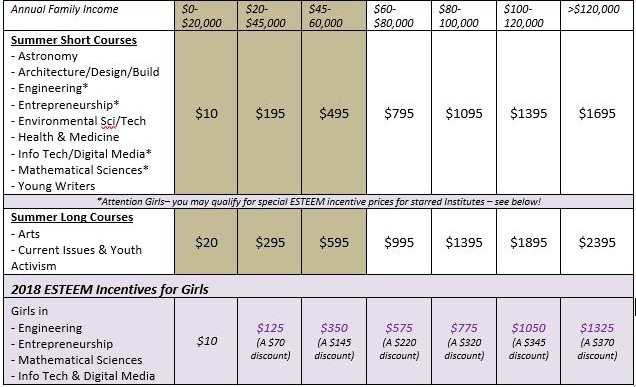 Your signature below certifies that the financial information you have provided is accurate and that you understand, acknowledge, and agree with the following disclosures and requirements.Governor’s Institutes of Vermont will hold my information confidential.  You have my consent to use it to administer the Financial Aid Program, including aggregate reports and publications that include non-identifying information.It is my responsibility to mail this application in time to meet the deadline of April 1, 2018.                             I understand that if it is received after this date, it may disqualify me to receive financial aid.  I understand financial assistance is awarded on a first-ask, first-serve basis.I understand that once notified of acceptance, it is my responsibility to confirm my child’s attendance promptly and that not doing so may result in losing financial aid.  I acknowledge that every family must contribute some portion towards tuition (either from personal funds or from their own fundraising) and I will pay the required balance if my child is accepted and enrolled. 
Parent/Guardian Signature: _______________________________	Date: ______________

PRINT Parent/Guardian Name: ____________________________Please confirm the email address and phone number at which GIV staff can best communicate with you:Email Address: ______________________________________________________________
Phone Number: ______________________________________________________________Thanks for applying!